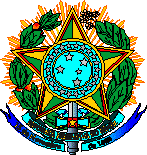 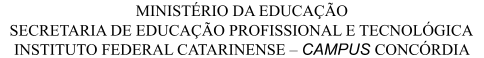 ANEXO I – Solicitação de Visita TécnicaServidor responsávelNome:			 Ramal:	E-mail:	Siape:	 Local a ser visitadoNome:  	Público-alvo (identificação de discentes, turmas, componentes curriculares, cursos, eixos tecnológicos e/ou projetos)Objetivo:Número de discentes menores de idade:Número de discentes maiores de idade:Servidores acompanhantesNome:	E-mail:	 Nome:	E-mail:	 Nome:	E-mail:	 Roteiro da ViagemLocal:			 Meio de Transporte:	Distância a ser percorrida: 	 Data e horário de saída da instituição:Data e horário de retorno na instituição:Em:	/	/Assinatura do servidor responsávelParecer do (s) Colegiado (s) ou Comitê, conforme o caso:A Visita Técnica está prevista no (s) Plano (s) de Ensino ou Projeto (s)? [ ] favorável	[ ] não favorávelObservações: 	Em:	/	/AssinaturaParecer da Direção Geral quanto à viabilidade financeira:[ ] viável	[ ] não viávelObservações:  	Em:	/	/Assinatura